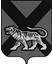 	ТЕРРИТОРИАЛЬНАЯ ИЗБИРАТЕЛЬНАЯ КОМИССИЯ
ГОРОДА ДАЛЬНЕГОРСКАРЕШЕНИЕ12 августа 2020 г.                         г. Дальнегорск                              № 723 /122Об изготовлении избирательных бюллетеней для голосования на дополнительных выборах депутата Думы Дальнегорского городского округа по одномандатным  избирательным  округам № 3, № 17, № 20, назначенных на 13 сентября 2020 годаВ связи с подготовкой и проведением дополнительных выборов депутата Думы Дальнегорского городского округа по одномандатным избирательным округам № 3, № 17, № 20, назначенных на 13 сентября 2020 года, руководствуясь пунктом 5 статьи 74 Избирательного кодекса Приморского края, территориальная избирательная комиссия города ДальнегорскаРЕШИЛА:1. Разместить заказ на изготовление избирательных бюллетеней для голосования на дополнительных выборах депутата Думы Дальнегорского городского округа, назначенных на 13 сентября 2020 года по одномандатным избирательным  округам  № 3, № 17, № 20  в АО «Полицентр» г. Арсеньев.2. Разрешить  21  августа 2020 года АО «Полицентр» изготовление избирательных бюллетеней для голосования на дополнительных выборах депутатов Думы Дальнегорского городского округа, назначенных на 13 сентября 2020 года .3. Проинформировать зарегистрированных кандидатов, фамилии которых внесены в избирательные бюллетени, о начале изготовления избирательных бюллетеней для голосования на дополнительных выборах депутатов Думы Дальнегорского городского округа, назначенных на                             13 сентября 2020 года, по одномандатным избирательным округам № 3, № 17, № 20  а также о времени и месте передачи избирательных бюллетеней.4. Определить место и время передачи избирательных бюллетеней для голосования на дополнительных выборах депутатов Думы Дальнегорского городского округа, назначенных на 13 сентября 2020 года, по одномандатным избирательным округам  № 3, № 17, № 20, изготовленных в соответствии с настоящим решением для обеспечения голосования, членам территориальной избирательной комиссии города Дальнегорска, уничтожения лишних (при их выявлении) избирательных бюллетеней: АО «Полицентр», г. Арсеньев,  ул. Заводская,  5, 21 августа 2020  года, с 14 часов 00 минут.5. Возложить контроль за исполнением настоящего решения на председателя  территориальной избирательной комиссии города Дальнегорска.6. Разместить настоящее решение на официальном сайте Дальнегорского городского округа в информационно-телекоммуникационной сети «Интернет» в разделе «Территориальная избирательная комиссия».Председатель комиссии					      	       С.Н. ЗарецкаяСекретарь комиссии						             О. Д. Деремешко	